SmLOUVA O BEZÚPLATNÉM PŘEVODU veřejné technické infrastruktury – PRODLOUŽENÍ VODOVODNÍHO ŘADU pro PARC. Č. 708/3, st.128/2 A ST. 124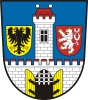 číslo smlouvy Města Český Brod:  2020….……/ORčíslo smlouvy převodce……………uzavřená v souladu s Občanským zákoníkem v platném znění.Smluvní stranyVáclav NovákSportovní 1465282 01 Český BrodIČO: 690129/0770Bc. Petr HolečekJana Koziny 901282 01 Český BrodRČ: 890614/0826ABL Brožek leoš, s.r.o.Chocenice 728002 BřežanyIČO 222777162494(dále též jen „převodce“)Město Český BrodNáměstí Husovo 70,282 01 Český BrodIČO: 00235334,zast. starostou Bc. Jakubem Nekolným(dále jen „nabyvatel“)ProhlášeníPřevodce, Václav Novák prohlašuje, že je vlastníkem pozemku 703/4 s podílem ½ vlastnictví. Převodce ABL Brožek Leoš, s.r.o. prohlašuje, že je vlastníkem pozemku 703/4 s podílem ½ vlastnictví a dále vlastníkem pozemku par. č. st.128/2. Převodce Bc. Petr Holeček je vlastníkem pozemku st. 124. Všechny pozemky v k. ú. Český Brod, zapsaných v katastru nemovitostí vedeném Katastrálním úřadem pro Středočeský kraj, Katastrální pracoviště Kolín.Převodce, Václav Novák, Bc. Petr Holeček a ABL Brožek Leoš, s.r.o. byli stavebníky a zároveň investory vodovodních přípojek pro parc. č. 703/4, st. 128/2 a st. 124. Realizace této stavby si vynutila provést prodloužení vodovodního řadu. Nově budované prodloužení vodovodního řadu bylo realizováno mimo jiné na pozemku parc. č. 2012, který je ve vlastnictví Středočeského kraje, Zborovská 81/11, 150 00 Praha 5 se svěřeným hospodařením: krajská údržba silnic Středočeského kraje, příspěvková organizace, Zborovská 81/11, 150 00 Praha 5 – Smíchov.Nabyvatel, město Český Brod je vlastníkem pozemků parc. č. 919/7, 708/3, 2011 a 2013, k.ú. Český Brod zapsaných v katastru nemovitostí vedeném Katastrálním úřadem pro Středočeský kraj, Katastrální pracoviště Kolín.Předmět smlouvyPředmětem této smlouvy je bezúplatný převod vynuceně vybudované technické infrastruktury tj. vodovodního řadu.a1) Prodloužení vodovodního řadu PE 100 RC SDR 11 d90x8,2 v délce 72,02m, napojení na stávající vodovod je v pozemku 919/7 a zakončení požárním hydrantem na pozemku parc. č. 2011 ve vlastnictví města Český Brod dle dokumentace provedení skutečného stavu, která tvoří přílohu č. 1 této smlouvy.Prodloužení vodovodního řadu bylo realizováno dle projektové dokumentace, kterou zpracoval zodpovědný projektant Ing. Tomáš Svoboda, Oleška – Bulánka, 281 63 Kostelec nad Černými Lesy. ČKAIT 0010519 pod názvem „Výstavba objektu na p.č. 708/3, 2013, 2012,2011,703/4, st 128/2 a st. 124, k.ú. Český Brod Vodovod s přípojkami“ a dle územního rozhodnutí ze dne 1.10.2018 č.j. S-MUCB 42680/2018 OSÚP – Vít, tak jak je doloženo na dokumentaci zaměření skutečného provedení:Prodloužení vodovodního řadu:Pořizovací cena: 270.000,- Kč bez DPH (326.700,-Kč vč. DPH) z majetku převodců do majetku města Český Brod,Zůstatková cena ke dni podpisu smlouvy činí: 270.000,-Kč bez DPH, (326.700,- Kč vč. DPH)Převodci Václav Novák, Bc. Petr Holeček a ABL Brožek Leoš, s.r.o. touto smlouvou ke dni nabytí účinnosti této smlouvy bezúplatně převádí na nabyvatele město Český Brod majetek tak, jak je specifikováno v článku 3. této smlouvy spolu s jeho součástmi, příslušenstvími a všemi právy a povinnostmi.Nabyvatel město Český Brod tento majetek přijímá od převodce do svého výlučného vlastnictví ve stavu, v jakém se nachází ke dni nabytí účinnosti této smlouvy.Všechny strany se tímto shodly, že převáděný majetek specifikovaný v čl. 3. Této smlouvy je vybudován řádně, v řádné technické kvalitě bez vad a nedodělků.Převodce prohlašuje, že mu není známo, že by převáděná infrastruktura měla vady, které by neodpovídaly běžné míře opotřebení a na které by měl povinnost nabyvatele upozornit.Nabyvatel podpisem této smlouvy potvrzuje, že mu je stav převáděné infrastruktury znám. Nabyvatel nabývá převáděnou infrastrukturu, jak stojí a leží, tj. s vyloučením jakékoliv záruky či odpovědnosti za vady převáděné infrastruktury ze strany převodce. Nabyvatel bere na vědomí, že převodce neodpovídá za jakékoliv vady převáděné infrastruktury.Nabyvatel prohlašuje, že před podpisem této smlouvy obdržel od převodce následující dokumenty:stavební povolení – územní rozhodnutí stavby,protokoly o shodě na použité materiály,doklady o provedení proplachu a dezinfekce vodovodního potrubí,doklady o provedení tlakových zkoušek,rozbor vody z nového vodovodu,smlouvy o zřízení služebnosti inženýrské sítě, zřízení věcného břemene na umístění infrastruktury na jiných než městských pozemcích (Středočeský kraj)geodetické zaměření skutečného provedení v papírové podobě a elektronicky na CD v editovatelném formátu,projektovou dokumentaci skutečného provedení v papírové a elektronické podobě na CD,geometrické plány pro zřízení věcného břemeneZměny obsahu této smlouvy jsou možné pouze písemnou formou na základě dohody převodce a nabyvatele.Tato smlouva je vyhotovena v 8 stejnopisech, z nichž každá strana obdrží po dvou vyhotoveních.Smlouva, jakož i případné dodatky, nabývají platnosti dnem podpisu a účinnosti dnem jejich zveřejnění v registru smluv dle zákona č. 340/2015 Sb. v platném znění. Osobou zveřejňující tuto smlouvu v registru smluv je město Český Brod. Jakákoli ústní ujednání při provádění díla, která nejsou písemně potvrzena oprávněnými zástupci obou smluvních stran, jsou právně neúčinná. Převodce souhlasí se zveřejněním této smlouvy.Uzavření této smlouvy bylo schváleno usnesením Rady města Český Brod č. 114/2020 ze dne 20. 3. 2020 a usnesením Zastupitelstva Města Český Brod č………….. ze dne……..…..Přílohač. 1 SoD: Dokumentace skutečného provedení stavbyPříloha č. 2 SoD: Stavební povolení – územní rozhodnutí stavbyV Českém Brodě dne ....................			V Českém Brodě dne…………Nabyvatel:		Převodce:		Město Český Brod					Václav Novák		Bc. Jakub Nekolný		starosta									ABL Brožek Leoš, s.r.o.									Bc. Petr HolečekMÍSTO PRO OVĚŘOVACÍ DOLOŽKY